	размер	?	   ?                      ?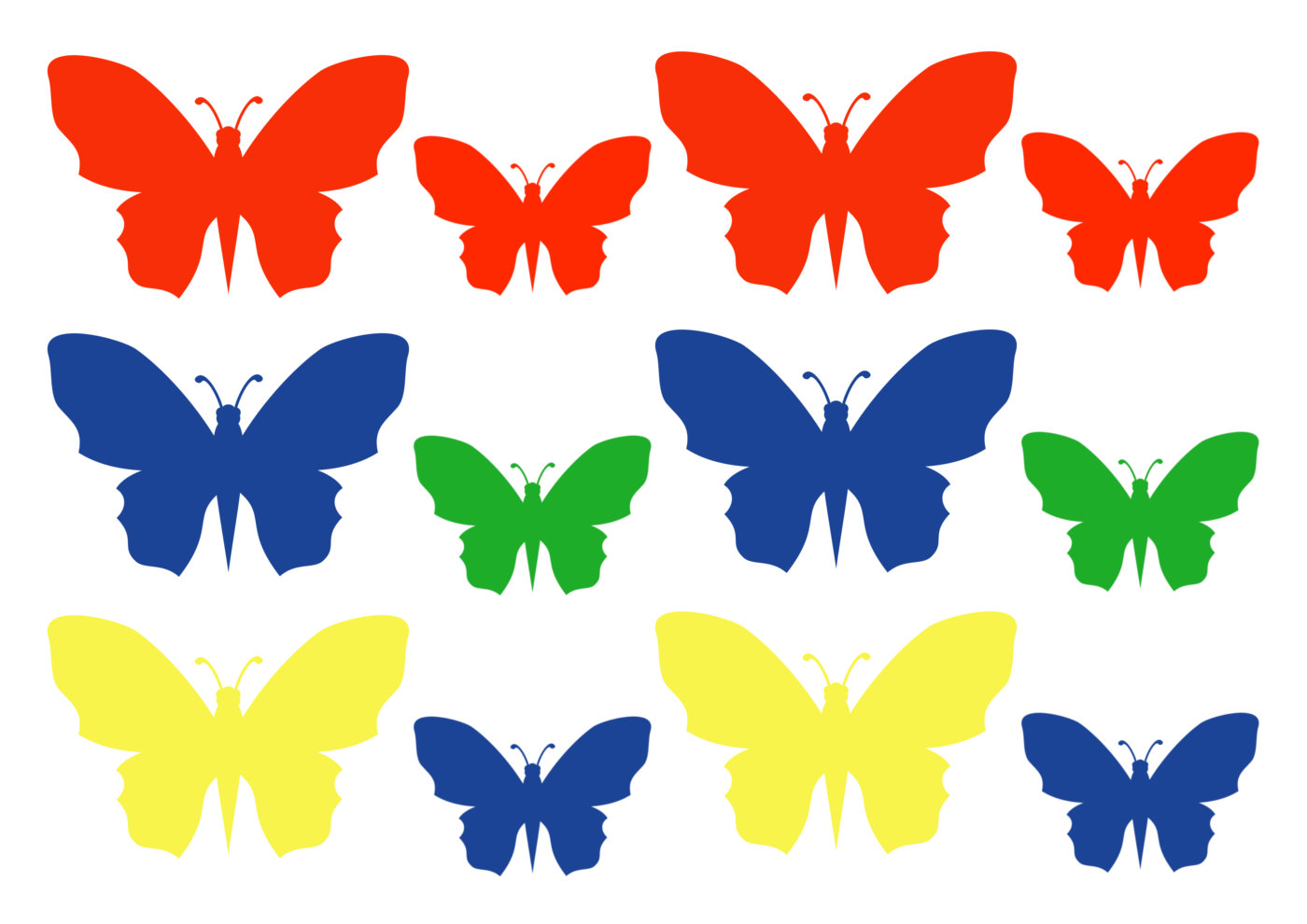 